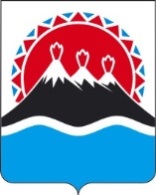 П О С Т А Н О В Л Е Н И ЕПРАВИТЕЛЬСТВА  КАМЧАТСКОГО КРАЯ             г. Петропавловск-КамчатскийПРАВИТЕЛЬСТВО ПОСТАНОВЛЯЕТ:1. Внести в приложение к постановлению Правительства Камчатского края от 08.08.2016 № 310-П «О расходных обязательствах Камчатского края по предоставлению юридическим лицам - государственным унитарным предприятиям Камчатского края, осуществляющим деятельность в сфере водоснабжения и водоотведения, субсидий из краевого бюджета» следующие изменения:1) в части 1 пункт 1 изложить в следующей редакции: «1) по выполнению работ и (или) оказанию услуг по проведению ремонта инженерных сетей, объектов систем питьевого водоснабжения и систем водоотведения, зданий и сооружений административно-хозяйственного и вспомогательного производства (в том числе разработка проектно-сметной документации, государственная экспертиза проектной документации, проверка достоверности сметной стоимости);»;пункт 2 изложить в следующей редакции:«2) по выполнению работ и (или) оказанию услуг по устройству, укреплению (восстановлению) зон санитарной охраны водозаборных и водопроводных сооружений системы водоснабжения.»;2) пункт 1 части 5 дополнить подпунктом «в» следующего содержания:«в) разработка проектно-сметной документации, проведение государственной экспертизы проектной документации, проверка достоверности сметной стоимости;»;3) часть 8 изложить в следующей редакции:«8. При предоставлении субсидий обязательными условиями их предоставления, включаемыми в Соглашение, являются:1) запрет приобретения за счет предоставленных субсидий иностранной валюты (в случае предоставления субсидий в целях финансового обеспечения затрат в связи с выполнением работ и (или) оказанием услуг, направленных на решение вопросов по улучшению работы систем водоснабжения и водоотведения, находящихся в собственности Камчатского края);2) включение в договоры (соглашения), заключенные в целях исполнения обязательств по Соглашению, согласия лиц, являющихся поставщиками (подрядчиками, исполнителями) по таким договорам (соглашениям) (за исключением государственных (муниципальных) унитарных предприятий, хозяйственных товариществ и обществ с участием публично-правовых образований в их уставных (складочных) капиталах, а также коммерческих организаций с участием таких товариществ и обществ в их уставных (складочных) капиталах), на осуществление Министерством и органами государственного финансового контроля проверок соблюдения ими условий, целей и порядка предоставления субсидий.»;4) часть 10 изложить в следующей редакции:«10. Для получения субсидий получатель субсидий направляет в Министерство следующие документы:1) заявку на предоставление субсидии по форме, установленной Министерством;2) заверенные копии контрактов (договоров), заключенные между получателем субсидий (заказчиком) и исполнителями работ (услуг) по контрактам (договорам);3) в отношении выполнения работ и (или) оказания услуг по ремонту инженерных сетей, объектов систем питьевого водоснабжения и систем водоотведения, зданий и сооружений административно-хозяйственного и вспомогательного производства:а) сметный расчет;б) копию положительного заключения о проверке достоверности определения сметной стоимости (при проведении работ хозяйственным способом);в) оформленные в установленном порядке акты о приемке выполненных работ по форме КС-2;г) заключения технического надзора на акты приемки выполненных работ по форме КС-2 (при проведении работ хозяйственным способом);д) справки о стоимости выполненных работ и затрат по форме КС-3;е) счета на оплату за выполненные работы;ж) справку Региональной службы по тарифам и ценам Камчатского края о размере затрат в отношении выполненных работ и (или) оказанных услуг по ремонту инженерных сетей, объектов систем питьевого водоснабжения и систем водоотведения, зданий и сооружений административно-хозяйственного и вспомогательного производства, включенных в тариф на водоснабжение и водоотведение, установленный для получателя субсидий;з) расчет размера разницы между затратами, фактически понесенными получателем субсидий, и аналогичными затратами, учтенными в тарифе на водоснабжение и водоотведение, установленном Региональной службой по тарифам и ценам Камчатского края для получателя субсидий;3) в отношении приобретения материалов и изделий для выполнения работ и (или) оказания услуг по ремонту инженерных сетей, объектов систем питьевого водоснабжения и систем водоотведения, зданий и сооружений административно-хозяйственного и вспомогательного производства - товарных накладных с отметкой о приемке и получении груза;4) в отношении выполнения работ и (или) оказания услуг по разработке проектно-сметной документации, проведению государственной экспертизы проектной документации, проверке достоверности сметной стоимости - документы, подтверждающие выполнение исполнителями работ (услуг) по представленным контрактам (договорам) и принятие работ получателем субсидий (заказчиком);5) в отношении выполнения работ и (или) оказания услуг по устройству, укреплению (восстановлению) зон санитарной охраны водозаборных и водопроводных сооружений систем водоснабжения - подписанных в установленном порядке актов о приемке выполненных работ по форме КС-2, с приложением заключения технического надзора (при наличии), справки о стоимости выполненных работ и затрат по форме КС-3, счета на оплату за выполненные работы;6) в отношении осуществления авансовых платежей по договорам на проведение работ и (или) оказание услуг по ремонту инженерных сетей, объектов систем питьевого водоснабжения и систем водоотведения, зданий и сооружений административно-хозяйственного и вспомогательного производства, приобретению материалов и изделий для выполнения работ и (или) оказания услуг по ремонту инженерных сетей, объектов систем питьевого водоснабжения и систем водоотведения, зданий и сооружений административно-хозяйственного и вспомогательного производства - счетов на авансовый платеж;7) в отношении осуществления авансовых платежей по договорам на устройство, укрепление (восстановление) зон санитарной охраны водозаборных и водопроводных сооружений системы водоснабжения - счетов на авансовый платеж;8) в отношении осуществления авансовых платежей по договорам по разработке проектно-сметной документации, проведению государственной экспертизы проектной документации, проверке достоверности сметной стоимости - счетов на авансовый платеж.».2. Настоящее постановление вступает в силу через 10 дней после дня его официального опубликования.Губернатор Камчатского края                                                               В.И. ИлюхинПОЯСНИТЕЛЬНАЯ ЗАПИСКАк проекту постановления Правительства Камчатского края«О внесении изменений в приложение к постановлению Правительства Камчатского края от 08.08.2016 № 310-П «О расходных обязательствах Камчатского края по предоставлению юридическим лицам - государственным унитарным предприятиям Камчатского края, осуществляющим деятельность в сфере водоснабжения и водоотведения, субсидий из краевого бюджета»Настоящий проект постановления Правительства Камчатского края разработан в целях уточнения и дополнения отдельных положений Порядка предоставления юридическим лицам - государственным унитарным предприятиям Камчатского края, осуществляющим деятельность в сфере водоснабжения и водоотведения, субсидий из краевого бюджета на финансовое обеспечение (возмещение) затрат в связи с выполнением работ и (или) оказанием услуг, направленных на решение вопросов по улучшению работы систем водоснабжения и водоотведения, находящихся в собственности Камчатского края.В частности, предлагается предоставлять субсидии не только на проведение ремонтных работ капитального характера линейных объектов, но и на необходимую, в силу Градостроительного кодекса Российской Федерации и постановления Правительства Российской Федерации от 18.05.2009 № 427, проектно-сметную документацию, прошедшую экспертизу и проверку достоверности сметной стоимости.Проект постановления Правительства Камчатского края 27.04.2018 года размещен на Едином портале проведения независимой антикоррупционной экспертизы и общественного обсуждения проектов нормативных правовых актов Камчатского края для проведения в срок до 11.05.2018 года независимой антикоррупционной экспертизы. По окончании данного срока экспертных заключений не поступило.Принятие проекта постановления Правительства Камчатского края не потребует дополнительных финансовых средств из краевого бюджета№О внесении изменений в приложение к постановлению Правительства Камчатского края от 08.08.2016 № 310-П «О расходных обязательствах Камчатского края по предоставлению юридическим лицам - государственным унитарным предприятиям Камчатского края, осуществляющим деятельность в сфере водоснабжения и водоотведения, субсидий из краевого бюджета» 